CAc-2013-108.-	Compromiso ético de los estudiantes al momento de realizar un examen escrito de la ESPOL. COMPROMISO DE HONORReconozco que el presente examen está diseñado para ser resuelto de manera individual, y no se permite la ayuda de fuentes no autorizadas ni copiar. Firmo al pie del presente compromiso, como constancia de haber leído y aceptar la declaración anterior.                           _________________________________________                         Firma de Compromiso del EstudianteEstudiante:	………………………………………………….………………..….	Fecha: 01/02/2016CONTESTAR CON VERDADERO O FALSO. ENCERRAR LA RESPUESTA CORRECTA, EN CASO DE SER FALSO JUSTIFIQUE LA RESPUESTA. 1 pto c/uUna holoenzima está compuesta por un cofactor y una apoenzimaV		FLas coenzimas son de naturaleza no proteica.V		FLas coenzimas NAD+, FAD+ y CoQ10 llevan a cabo reacciones redox.V		FTodas las vitaminas son coenzimas.V		FLas vitaminas se clasifican en liposolubles e hidrosolubles.V		FCuando las coenzimas se encuentran unidas covalentemente a la enzima se conocen como grupo prostético.V		FLas coenzimas  no se modifican durante las reacciones enzimáticas.V		FEl NAD+ está formado por dos nucleótidos (adenina y nicatinamida) unidos por grupos fosfato.V		F La CoQ10 es liposoluble, gracias a esta propiedad es posible que esta se mueva libremente en el citosol de la célula.V		FLa naturaleza antioxidante de un compuesto viene de la función de transportar electrones.V		FLos carbohidratos son compuestos inorgánicos de bajo interés energético para los seres vivos.V		FLos monosacáridos de 5 o más carbonos en su esqueleto aparecen en disolución como estructuras cíclicas.V		FLas pentosas absorbidas durante el metabolismo de los carbohidratos son excretadas en la orina porque el cuerpo no es capaz de procesarlas. V		FDurante la respiración celular, el ciclo del ácido cítrico es el único proceso que se realiza en el citosol.V		FEl objetivo de la glicólisis es glicólisis desdoblar  1 molécula de glucosa en 2 de piruvato.V		FEn la siguiente reacción la coenzima ha sido reducida.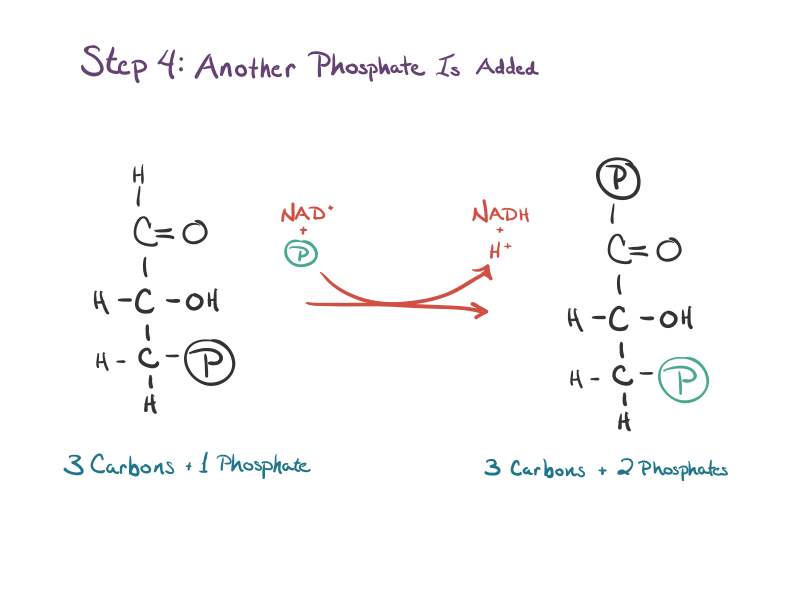 V		FEl ciclo de Krebs es la vía catabólica que realiza la oxidación de acetil-CoA a CO2, liberando energía en forma utilizable (NADH, FADH2 y GTP).V		FEl glicógeno es la principal forma de almacenamiento de carbohidratos en los animales. V		FÁcidos grasos ω-3 se caracterizan porque el primer doble enlace, contando a partir del extremo metilo (–CH3) de la cadena, se halla entre el 6º y 7º carbono.V		FLa beta oxidación de ácidos grasos insaturados no es posible.V		FESCOJA LA RESPUESTA CORRECTA: 2 pto c/uNAD+ son las siglas de:Nucleótido de guaninaDinucleótido de adenina y nicotinamida Dinucleótido de timina y adeninaTrinucleótido de nicotinamida y citosinaEn la forma NADH esta coenzima:Se encuentra oxidado y puede ser usado como agente reductor para donar electrones.Se encuentra reducido y puede ser usado como agente oxidante para donar electrones.Se encuentra oxidado y puede ser usado como agente oxidante para donar electrones.Se encuentra reducido y puede ser usado como agente reductor.De la riboflavina se derivan las siguiente coenzimas:FMNFADFAD y FMNNAD y FADEl almidón y la celulosa son:Polisacáridos vegetales formados por glucosa Disacáridos animales formados por galactosaPolisacáridos animales formados por glucosaMonosacáridos esenciales para la dieta humanaEl objetivo de la digestión de los carbohidratos es:Desdoblar los polímeros de carbohidratos en monosacáridos Facilitar la correcta absorción de los carbohidratosRomper mediante acción mecánica y enzimática los carbohidratos complejos.Todas las anterioresEn ausencia de oxígeno durante la glicólisis, se produce:PiruvatoLactatoMalatoSuccinatoLa descarboxilación oxidativa del piruvato ocurre para:Poder ingresar a la mitocondria.Convertir el piruvato en acetil-CoA.Dar inicio al ciclo de KrebsTodas las anterioresSi las células poseen suficiente ATP, las rutas de la glicólisis, glucogenólisis y ciclo del ácido cítrico: Se inhiben para dar inicio a la síntesis de glicógeno y/o de ácidos grasos.Se detienen  para reiniciar la beta oxidación de ácidos grasosSe reinician con mayor potencia.Se reinician y dan paso a la gluconeogénesis.Los lípidos son:Insolubles en aguaSolubles en solvente orgánicos polares (cloroformo)Poco densosTodas las anterioresLa enzima acil-Coa deshidrogenasa es capaz de:Reducir a la CoAHidratar un doble enlaceOxidar un ácido grasoTodas las anterioresSi catabolizo un ácido graso de 18 carbonos (ácido esteárico) generaré ((n - 1) * 14 + 10 - 2 = ATP total): 120 ATP 106 ATP 114 ATP124 ATPCOMPLETAR LA ORACIÓN CON LA RESPUESTA CORRECTA: 1,3 pto c/uLa glicólisis es una serie de reacciones para _________ los carbohidratos.AnabolizarCatabolizarReformarReunirLa fase de ______ de la glicólisis consiste en transformar una molécula de glucosa en dos moléculas de gliceraldehído usando energía.InversiónCompensaciónRecompensaMetabolizarUna enzima _______ es capaz de transferir un grupo fosfato (fosforilación) a cualquier hexosa.Fosfohexosa isomerasaPentosa aldolasaHexoquinasaHexosa AldolasaLos ácidos grasos __________ poseen algún doble o triple enlace en su estructura.SaturadosSaponificablesInsaturadosComplejosLos ácidos grasos son _______ porque poseen un extremo hidrofóbico y otro hidrofílico.ApolaresPolaresNeutros AnfipáticosEl objetivo de ________ es sintetizar acetil-CoA para el ciclo de Krebs y equivalentes reductores para la cadena de transporte de electrones a partir de ácidos grasos. Beta oxidación de ácidos grasosSíntesis de ácidos grasosCadena de transporte de electronesGlicólisis